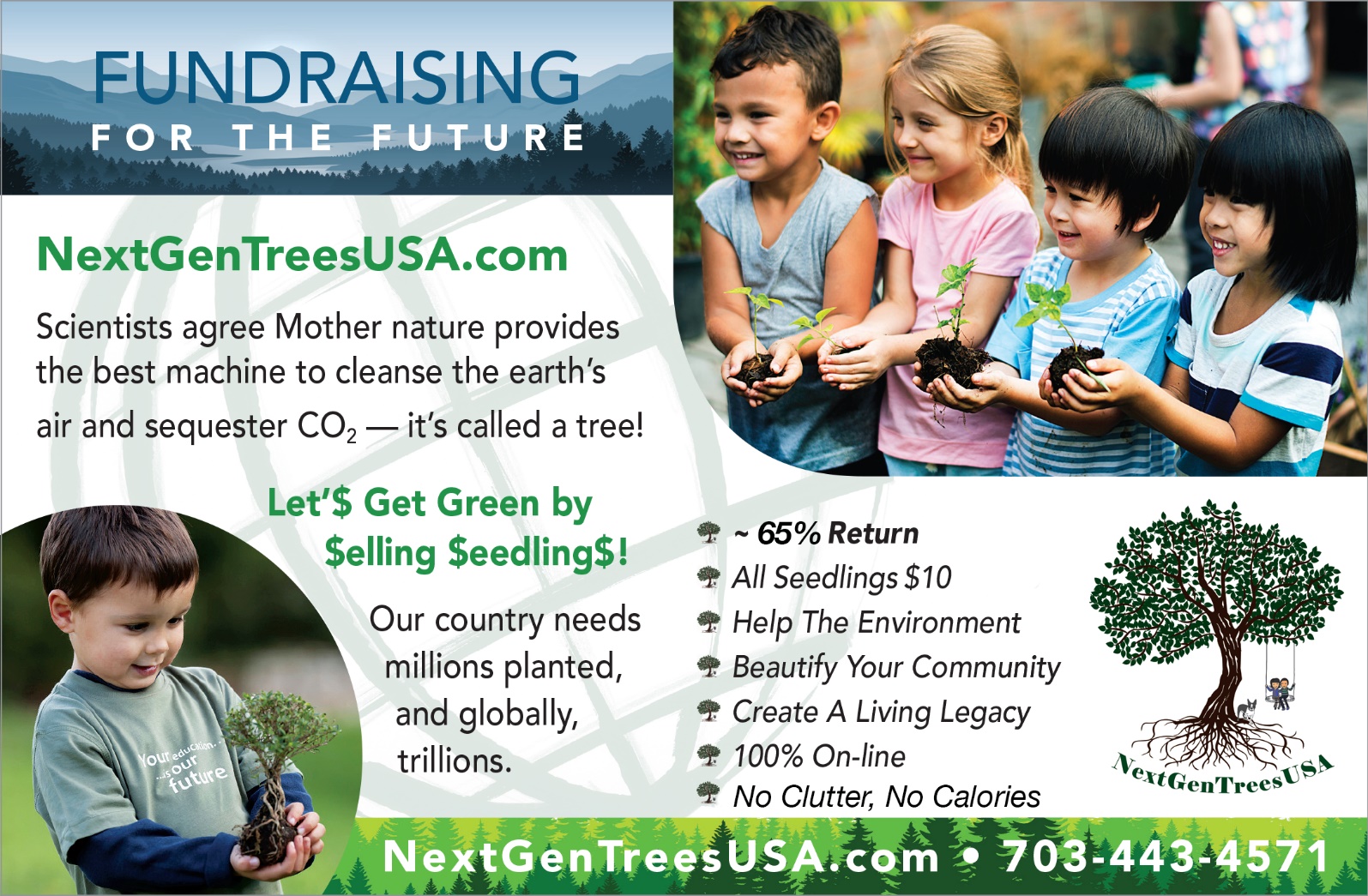 DID YOU KNOW, our fundraising program is all about helping kids, your school, and the planet by planting trees – lots of TREES!  DID YOU KNOW, the best machine to cleanse the air and store CO2 is in fact - a TREE.  NGT is a NEW product-based fundraising program providing your school an outstanding ~65% return.  Your students will offer baby tree seedlings to raise money for your school’s enrichment programs – and help the planet they’ll inherit. NGT is LIVE for your 2022 Fundraising – Now OnlineNGT provides a FRESH vision that powers up your fundraising campaign no matter your fundraising goal - $100k, $25k or other.  NGT provides the support to help you achieve it!  Your school keeps ~65% of every tree seedling bought by parents, families, and friends.  A suggested price of $10 will energize your school’s fundraiser.  Orders for your baby tree seedlings, from 8 to 36 inches tall, are delivered to your school in November - December (Fall fundraiser) or March - April (Spring fundraiser).5 EASY STEPS TO A SUCCESSFUL FUNDRAISERStep # 1 SAY “YES” TO SEEDLINGS: Respond via phone, e-mail, fax, NGT’s website, or carrier pigeon that you want to power up your fundraiser using tree seedlings with NGT.Step # 2 SELECT SEEDLINGS:  Fun! Select Your Fundraising Trees!  NGT offers three categories of trees – Deciduous – Coniferous – Decorative.  Critical to select no more than TWO tree species.  Simplicity helps ensure success.  NGT offers various native and non-native trees – none are invasive, and all the seedlings we ship to you are in their appropriate regional hardiness grow zone for your school.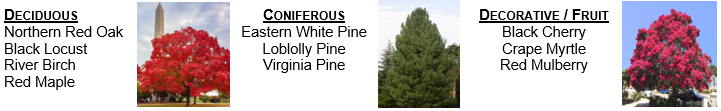 Step # 3 ADVERTISE SEEDLINGS:  Easy! Your school will have its own unique online store.  Let us know your seedling selections and NGT will send to you a corresponding social media tool kit.  Use it to help market your fundraiser.Step # 4 PURCHASE SEEDLINGS:  The PTA/PTO has no upfront costs because the students’ families, friends and neighbors purchase tree seedlings from NGT.  The students offer the baby trees for $10.  At the conclusion of your campaign NGT will promptly send your proceeds to you.Step # 5 DISTRIBUTE SEEDLINGS: The delivery and dissemination of your seedlings will occur in late November – early December for Fall fundraisers and March - April for Spring fundraisers for Spring planting.  The Fundraising Guide outlines a best practice for distributing the seedlings.What’s Next?  When you say YES and tell NGT your seedling selections, NGT will send to you a comprehensive Fundraising Guide, customizable marketing pieces, a social media tool kit, and a Memorandum of Understanding.  Pricing for Your Tree SeedlingsTree seedlings cost $3.50 each, and $10 is the suggested donor’s sale price, providing you with an ~65% return.  THERE ARE NO UPFRONT COSTS (i.e. no prefunding of the seedlings).  NGT will handle the packaging of the Parent Pick-Up bags for you for each family for dissemination.  [Contact NGT for exceptions to the two species limit.]NextGenTreesUSA charges a fee for the shipping and handling of the tree seedlings.  There is a base fee of $25 for the first 100 seedlings plus an additional $10 charge for each additional 100 seedlings (or fraction of 100).  There is also a nominal processing fee for credit card transactions.   NOTE: If your PTA/PTO organization has a Resale Tax Exemption Certificate issued by your state, NGT needs a copy of it.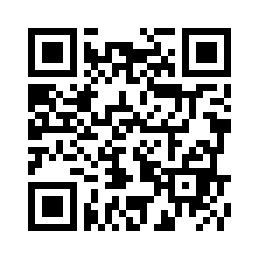 Please Fill in the Information Requested BelowUse This Link https://nextgentreesusa.com/pta-pto-summary or the QR Code to Access an Online VersionThank you! We would be delighted to work for you, helping to make this year your best fundraising year – ever!NextGenTreesUSA.comTrees4Kids@NextGenTreesUSA.como: 703-443-4571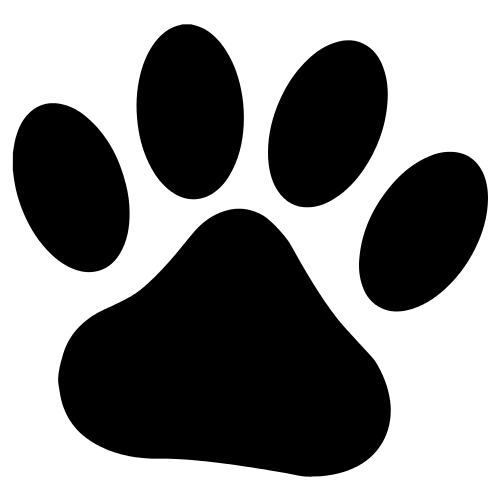 f: 804-773-8070School Name: School Name: School Name: School Name: #Students:#Students:#Students:District/Co.District/Co.District/Co.Fundraising Goal:Fundraising Goal:Fundraising Goal:Fundraising Goal:Address: City: State: State: State: State: ZIP:PrincipalEmail: Email: Email: Email: Phone: Phone: Assistant’s Name: Email: Email: Email: Email: Phone: Phone: PTA/PTO Contact (List key contact first)PTA/PTO Contact (List key contact first)PTA/PTO Contact (List key contact first)PTA/PTO Contact (List key contact first)PTA/PTO Contact (List key contact first)PTA/PTO Contact (List key contact first)PTA/PTO Contact (List key contact first)Name: Email  Email  Email  Email  Phone: Phone: Name: Email: Email: Email: Email: Phone: Phone: Name: Email:Email:Email:Email:Phone: Phone: 